2019 Semester 1 Course – Presentation and Discussion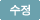 